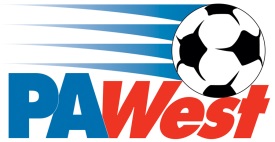   	  Start Time		 Age Group             District/Div	Game Date	Field Location				Officials' Names	 Grade	ID#                                                                              YELLOW/RED CARD/INJURY REPORTSupplemental – Game NotesThe REFEREE shall submit the completed Game Report Form to PA West Soccer…email Carolyn@pawest-soccer.org or mail to 111 Whitehead Lane, Suite 200, Monroeville, PA  15146 Team
RefHOMEVISITORA1
ScoreA2TeamLast Name          First NameID #CodeMin